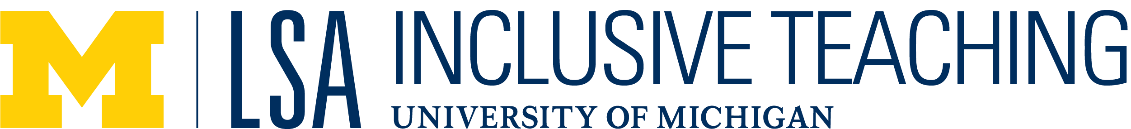 Useful Questions for Dialogue FacilitationOverviewThese 14 types of questions model the kinds of questions a discussion facilitator might ask students in order to prompt deeper engagement with challenging topics. They are written to be highly adaptable and open-ended and are appropriate for student-centered discussion facilitation.GoalsTo provide instructors with models of questioning that encourage students to engage more deeply with the content and one another. To help instructors who are new to student-centered pedagogy familiarize themselves with that approach in a practical, easily implemented way.  Implementation These 14 types of questions are highly adaptable to most discussions and are organized by the function of the question (e.g. challenge questions, relational questions, diagnostic questions, etc.). These models will be most useful for instructors who are new to teaching student-centered courses. Instructors should familiarize themselves with these questions in order to apply this type of engaged dialogue facilitation in their courses.ChallengesThese questions are not intended to build on one another, so they would not be of use as a discussion guide. Rather, they are models of the type of questioning that will encourage student engagement.Some questions ask for more vulnerability than others and may be uncomfortable for students to answer. Instructors should use their best judgment to determine if students are prepared/comfortable with that level of vulnerability.Useful Questions for Dialogue FacilitationUseful Questions for Dialogue FacilitationThings to keep in mind when posing the following questions: those receiving them may not speak English as a first language, so please keep in mind your pace of speaking and the words you use (for example, colloquialisms or IGR dialogue language). Please be sensitive to disability issues as well (for example, using the words “stand” or “hear”). Things to keep in mind when posing the following questions: those receiving them may not speak English as a first language, so please keep in mind your pace of speaking and the words you use (for example, colloquialisms or IGR dialogue language). Please be sensitive to disability issues as well (for example, using the words “stand” or “hear”). Exploratory Questions – Probe Basic KnowledgeWhat do you think about _____?How does _____ make you feel?
What bothers/concerns/confuses you the most about _____?What are some ways we might respond to _____?Open-ended Questions – Don’t require a detailed or specific kind of a responseWhat is your understanding of _____?What do you want to know about _____?What is the first thing you think about in relation to _____?What are some questions you have about _____?State one image/scene/event/moment from your experience that relates to _____?Challenge Questions – Examine assumptions, conclusions, and interpretationsWhat can we infer/conclude from _____?Does _____ remind you of anything?What principle do you see operating here _____?What does this help you explain?How does this relate to other experiences or things you already know?Relational Questions – Ask for comparisons of themes, ideas, or issuesDo you see a pattern here?How do you account for _____?What was significant about _____?What connections do you see _____?What does _____ suggest to you?Is there a connection between what you have just said and what _____ was saying earlier?Cause and Effect Questions – Ask for causal relationships between ideas, actions, or eventsHow do you think _____ relates or causes _____?What are some consequences of _____?Where does _____ lead?What are some pros and cons of _____?What is likely to be the effect of _____?Extension Questions – Expand the discussionWhat do the rest of you think?How do others feel?What did you find noteworthy about this comment?How can we move forward?Can you give me some specific examples of _____?How would you put that another way?Hypothetical Questions – Pose a change in the facts of issuesWhat if _____ were from a different _____, how would that change things?Would it make a difference if we were in a _____ society/culture?How might this dialogue be different if _____?What might happen if we were to _____?How might your life be different if _____?Diagnostic Questions – Probe motives or causesWhat brings you to say that?What do you mean?What led you to that conclusion?Priority Questions – Seek to identify the most important issueFrom all that we have talked about, what is the most important concept you see?Considering the different ideas in the room, what do you see as the most critical issue?What do you find yourself resonating with the most?If you had to pick just one topic to continue talking about, what would it be?Process Questions – Elicits satisfaction/
buy-in/interest levelsIs this where we should be going?How are people feeling about the direction of this dialogue?What perspectives are missing from this dialogue?Everyone has been _____ for a while, why?How would you summarize this dialogue so far?How might splitting into groups/pairs affect our discussion?Analytical Questions – Seek to apply concepts or principles to new or different situationsWhat are the main arguments for _____?What are the assumptions underlying _____?What questions arise for you as you think about _____?What implications does _____have? Does this idea challenge or support what we have been talking about?How does this idea/contribution add to what has already been said?Summary Questions – Elicit syntheses, what themes or lessons have emerged?Where are we?If you had to pick two themes from this dialogue, what would they be?What did you learn?What benefits did we gain today?What remains unresolved? How can we better process this?Based on our dialogue, what will you be thinking about after you leave?Let me see if I understand what we have talked about so far… What have I missed?Ok, this is what I have heard so far… Does anyone have anything to correct or add?Action Questions – Call for a conclusion or actionHow can we use that information?What does this new information say about our own actions/lives?How can you adapt this information to make it applicable to you?How will you do things differently as a result of this meeting?What are our next steps?What kind of support do we need as we move forward?How does this dialogue fit into our bigger plans?Evaluative Questions – Gauge emotions, anxiety levels, what is going well or notIs there anything else you would like to talk about?How are you feeling about this now?What was a high point for you? A low point?Where were you engaged? Disengaged? What excited you? Disappointed you?CitationsAdapted for use by The Program on Intergroup Relations, University of Michigan; 2010